
De ALIKO-studie 
Amphi Lifestyle Interventions 4 Kids with Obesity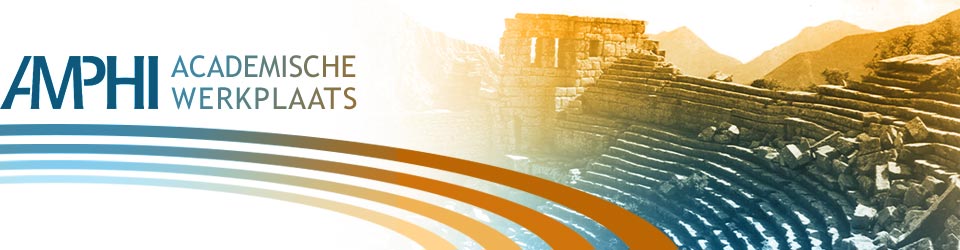 





Onderzoeksopzet
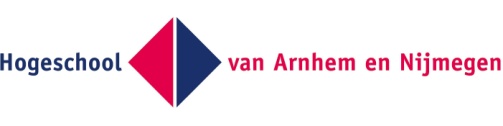 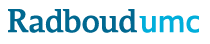 Maart 2015J.J.E.H.(Jenneke) Saat, MScG. (Gerdine) Fransen, PhD
E. (Elke) Naumann, PhD
W.J.J. (Pim) Assendelft, Professor

IntroductionChildhood overweight and obesity are serious health challenges of the early 21st century [1]. 
One in five children suffers from these conditions [1,2]. Prevention is important, as it results in symptoms of depression, poor self-esteem and social stigma [3]. Moreover, being overweight/obese increases the likelihood that a child will be overweight/obese in adulthood [4], develop chronic diseases later in life (e.g. diabetes)[5] and participate less in society. These consequences contribute to rising healthcare costs [6] and severely decrease a person’s health-related quality of life (HR-QOL) [3].
Combined Lifestyle Interventions (CLIs), offered in primary care, aim to improve HR-QOL, including self-esteem, self-confidence and mental health. ‘Combined’ means: the intervention focuses on nutrition behaviour, physical activity and mental health. Therefore, several healthcare professionals (HCPs) are involved:Dietician Physical therapistPsychologistThis multidisciplinary team supports children in reaching and continue a healthy lifestyle. As a consequence, children’s bodyweight stabilise and, as they grow taller, their body mass index (BMI) decrease. Another goal of the team is to help the children to transfer to local sports facilities. In the end, this lowers the overall healthcare costs. 

CLIs offer weekly group meetings that include sports classes, nutrition lessons and consultations with a psychologist. Each meeting is carried out according to a protocol that describes the meeting’s content and how it must proceed. In practice, each CLI has variations in protocol to suit the needs of their community and network. 
Important network partners are: the municipality, general practitioners, youth healthcare doctors, school nurses and local sports facilities. They help to embed the CLI in the local community, recruit children and support the transfer to local sports facilities. Dutch CLIs are often community-oriented developed and implemented on a small scale by a local network of HCPs. Although CLIs perfectly suit the community needs and incorporate theoretical insights, they are not always scientifically based. Little is known about their long-term (i.e. two or more years) effectiveness and efficiency due to short research periods of effect studies. As the effectiveness of CLIs is context sensitive, it is problematic that the limited available practice-oriented research has been carried out in other countries than in the Netherlands.Information is needed on the evaluation of health effects, costs of the CLIs and on the evaluation of process regarding the implementation of the protocol and the collaboration within the HCP network.Insight is necessary to improve CLIs to further optimize health outcomes in an lasting and efficient way. Furthermore, as long as the effectiveness and efficiency of CLIs remains unproven, it is difficult to get funding to continue offering CLIs. If a CLI can achieve a long-term improvement in HR-QOL, financiers will be more willing to finance. Therefore, policymakers need information about the benefits and costs of a CLI versus no professional care and/or self-management. Based on the National Health Service Economic Evaluation Database (NHS EED), we’re not aware of studies that provide insight into costs and benefits of Dutch community-oriented CLIs for obese children. 
It is important that everyone’s HPPs role and position is clear, for the process to run ‘smoothly’ and HCPs to be able to reinforce each other and increase the likelihood to be effective. 
Nurses’ role in addressing childhood obesity has been explored [7], but there is a lack of studies on the specific 
role and position of the other HCPs in the CLI network. These insights are important for future HCPs to learn how to operate in a CLI network.HCPs and financers of CLIs (municipalities and healthcare insurers) have expressed an urgent need for clarity about the effectiveness and efficiency of Dutch community-oriented CLIs.
This proposal was written after exploration of the needs (together representing 13 different CLIs, currently implemented in Gelderland) to learn about the experiences of other HCPs and their willingness to optimize their CLI, and of the opportunities according to research experts (see: Curriculum vitae- Overige relevante activiteiten – Klankbordgroep).Research question: How effective are Dutch community-oriented CLIs for obese children (aged 4-12 years) in realising health effects, and how efficient is the process regarding healthcare-related costs, implementation and the network of the CLIs? Sub-questions:What are the short- and long-term health effects of participation in a CLI for children aged 4-12 years, in terms of: HR-QOL (primary outcome measure), BMI, health behaviour (nutrition and physical activity) and individual behaviour determinants (social influence, motivation, knowledge)? What are the healthcare-related costs of CLIs?How do the CLIs’ implementation processes work in practice in terms of: reach, integrity and applicability, acceptability, and transfer from CLI to local sports facilities, and what are the determinants of successful implementation? How is the current CLI network designed, what are the roles and positions of the HCPs in this network, what are its success factors and bottlenecks, and what skills do future HCPs need to operate in a CLI network?
This study is schematically shown in Figure 1. The Medical Ethic Commission agreed. 
 
Figure 1: Schematic representation of this study. Abbreviations: CLIs, combined lifestyle interventions; HR-QOL, health-related quality of life.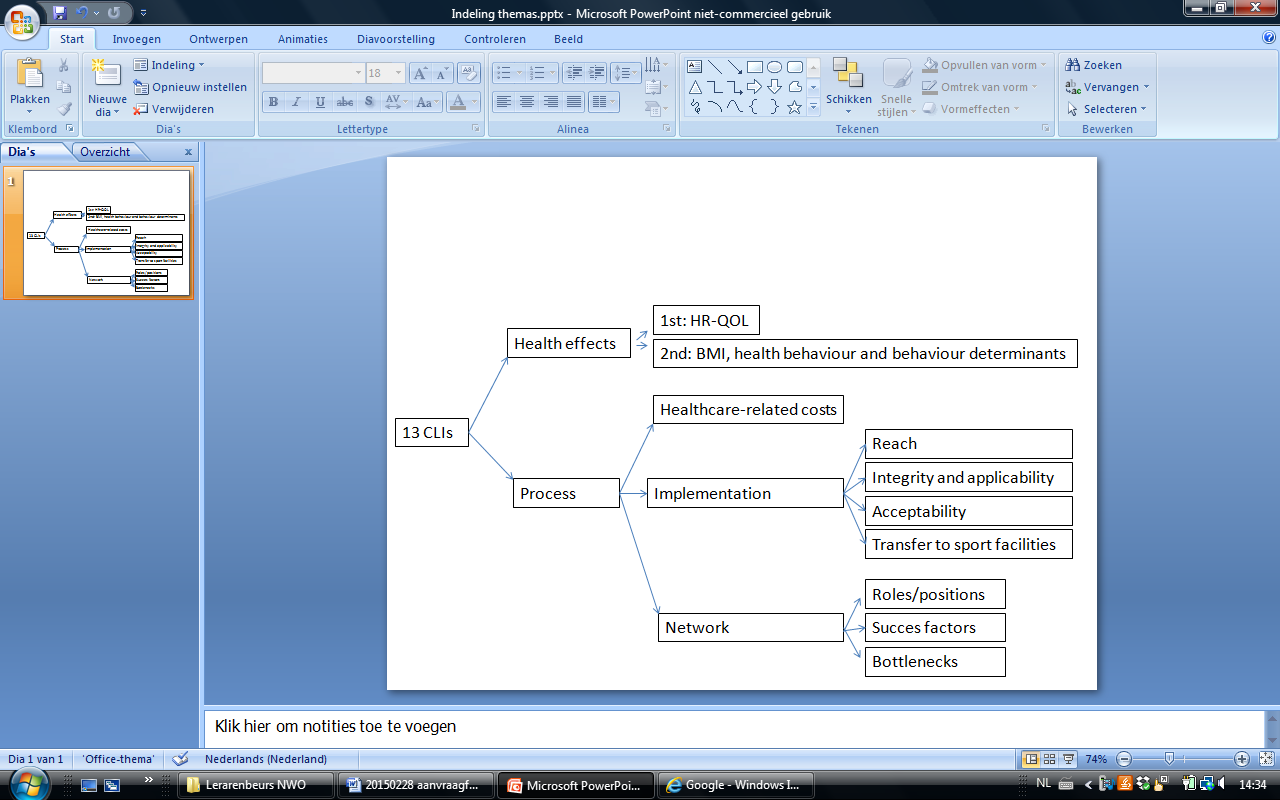 Two years ago (sept 2013), we started this study, beginning to study the effectiveness and efficiency of one CLI, after which 12 other CLIs followed (see Table 1). 

Table 1: The 13 participating CLIs 
The study named the ALIKO-study: the AMPHI LifestyleInterventions 4 Kids with Overweight-study.AMPHI is an academic collaborative centre for health promotion, in which the Radboudumc (department of primary care), municipality Nijmegen, Hogeschool van Arnhem en Nijmegen and several local municipality health services (GGD-en) participate. AMPHI carries out practical and policy-oriented research, bridging the gap between policy, practice and scientific research. It is part of the Consortium Integrale Aanpak Overgewicht (CIAO). 

50 Baseline measurements and follow-up measurements concerning health effects have already taken place.
In February 2015, the process evaluation began. Student interns in ‘Food & Nutrition’ were and will be involved (e.g. by developing and distributing questionnaires, interviewing HCPs and analysing data).
Method
Evaluation of Health effects 
Design: Quasi-experimental.
Intervention group: 13 CLIs. The content is mostly: 20 weekly nutrition- , 20 weekly sports group meetings and 10 individual meetings with HCPs. Meeting theme’s: e.g. motivation, development of taste, self-esteem.Control group: usual care (no professional care or self-management only). 

Below, in Figure 2, the design is shown.               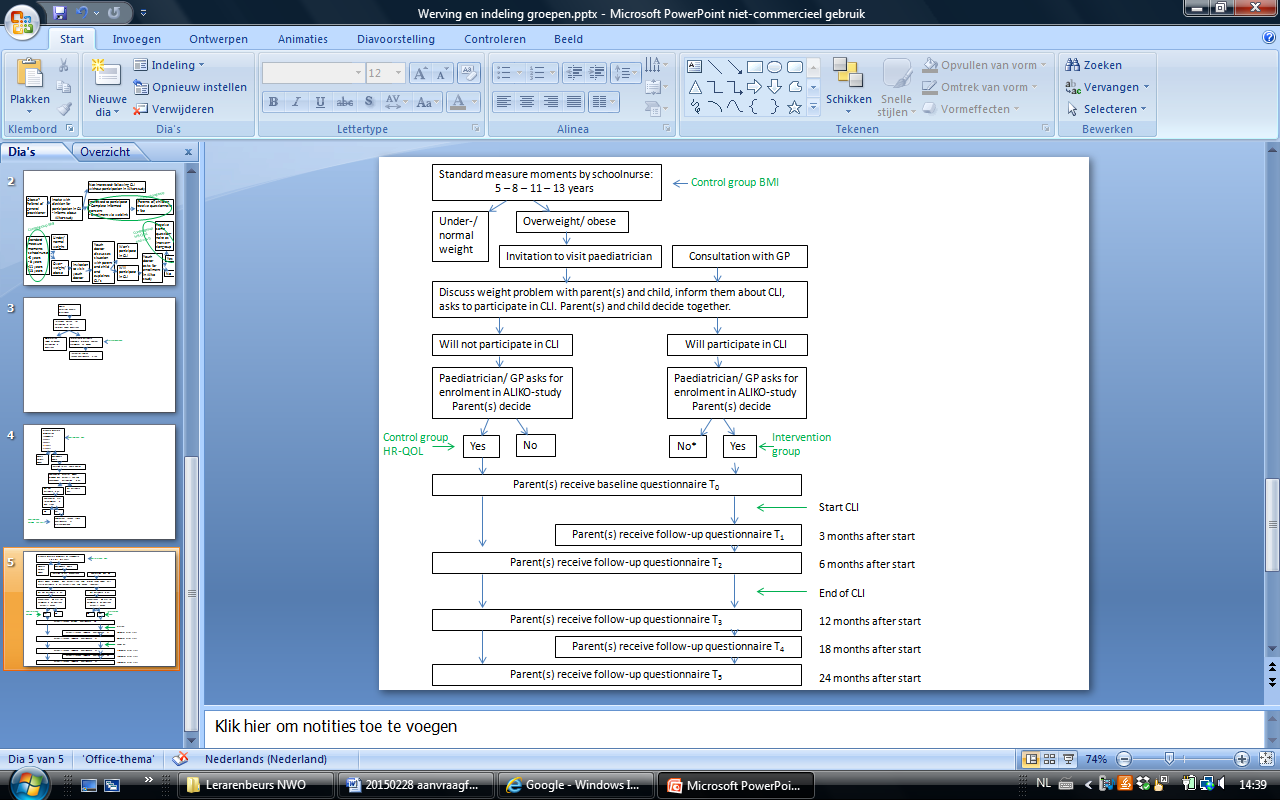 
Figure 2: Flowchart design Evaluation of health effects. Abbreviations: GP, General practitioner; CLI, Combined lifestyle intervention; HR-QOL, health-related quality of life.    *The child may still participate in the CLI	Sample: Parents of children aged 4-12 years, participating in a CLI (N=100) or not (N=100).
A number of the 13 CLIs starts multiple groups a year. Based on a post-hoc calculation and previous studies [3, 9-13], it is possible to remark significant improvements in the outcome measures.Data collection
Bodyweight and -height is measured by school nurses (as part of standardized care; controlgroup) and dieticians (part of CLI; interventiongroup) and provided to the researcher. Health effects identified on a questionnaire contains both multiple-choice questions and assertions to be ranked on a Likert scale. Dimensions: demographics and characteristicsHR-QOL > primary outcome measurehealth behaviour (eating behaviour and physical activity)individual behaviour determinants (social influence, motivation, knowledge) transfer from CLI to local sport facilities.
Questions from validated questionnaires are used, such as the TNO Research Institute and Monitor Covenant Healthy Weight, which are based on well-known reliable models, such as the I-change model [14]. 
Questionnaires filled out online or on paper (in case of language or literacy problems: face-to-face interview). 
After returning a complete questionnaire, the child will receive a €1 present as reward. After completing all six questionnaires, they receive a gift voucher for a toy store (worth €25). This also applies for the control group.
Data analyses
Comparability of demographics and baseline characteristics between intervention- and control group will be evaluated using an independent sample t-test.
Number and impact (selective loss) of dropouts will be investigated using a non-response analysis.
BMI will be calculated as follows: bodyweight (kg) / height2 (m).
Frequencies and mean grades of questionnaire dimensions 1-5 will be reported with descriptive statistics and differences between CLIs will be tested using independent t-tests. 
Changes in questionnaire dimensions 2-5 will be assessed using paired samples t-tests for continuous variables, 
chi-square tests for categorical variables, and Wilcoxon signed-rank tests for ordinal variables.Costs of CLIsDesign: Quantitative 

Sample: Of every CLI, one HCP (N=13), in consultation with the complete CLI teamData collection: Registration forms to indicate healthcare costs of the CLI, including:MaterialsPersonnel (time x hourly tariff) forPreparation, coordination and collaborationRecruitmentContact time/ meetings with children/parent(s)EvaluationOrigin of budget (e.g.: municipality, health insurers, contributions).Data analyses: All cost of the 13 CLIs will be summed separately and compared with each other. Per CLI, costs in proportion to reached effects will be displayed, as well as average costs per child in the 13 separate CLIs.Evaluation of process: Implementation
Design: Qualitative & quantitative
Sample: Only the intervention group will take part in this evaluation. All children (N=100) and HCPs (N=52) from each of the 13 CLIs will participate. 
Data collection: As shown in Table 2, four commonly measured elements [10-14] will be evaluated by triangulation.Reach: Proportion of intended target population participated in the CLIIntegrity and applicability: Extent to which the CLI is implemented as planned, and if the protocol of meetings is feasible for implementation in practiceAcceptability: Extent to which children and HCPs are satisfied with the CLITransfer: Children’s transfer from healthcare (CLI) to local sport facilitiesQuantitative designs are used to collect data about the ‘what’ and qualitative designs will be used to collect information clarify ‘how and why’.
Table 2: Data collection Implementation	
Data analyses 
Monitoring reports: Overall summary reports will be showed for each CLI. These summaries will be checked by two trained student interns.
Questionnaires: Descriptive statistics will be used to show the results of the four elements. A t-test will be used to compare results between the CLIs.
Interviews and focus group: According the ‘Framework method’ [17], interviews and focus groups first will be tape-recorded and transcribed verbatim. Taken notes also transcribed. Subsequently, we organise, code and analyse the data from interviews transparently, using analysis program Atlas-Ti. 
Coding occurs during data collection using predefined codes based on the topics (top-down) and by 'free' coding (bottom-up) based on the research questions. 
Two researchers analyse independently of each other. Next, to ensure internal validity, results will be presented to participants (member check) to correct inaccuracies, after which data anonymised. In reporting results the ‘COnsolidated criteria for REporting Qualitative research (COREQ)’ [18] used. 
Member check will take place.Evaluation of process: Inter-professional network
Design: Quantitative & qualitative 

Sample: All HCPs (N=52) 

Data collection: 1. Literature reviewFactors that hinder or facilitate the success of (primary care and prevention) networks and important influences on a CLI network, will be reviewed and used to define topics for questionnaire and focus groups.2. Questionnaires (N=52)Questionnaires, to create an overview of the CLI network, will be based on the Network Analysis Tool by Zaalmink et al [19]. Topics include: connection, position, role, tasks and responsibility.3. Focus group interviews (N=13)A sketch of the network analysis will be discussed in focus group interviews by each of the 13 CLIs, and then confirmed. 
To map the quality of the network, topics will be defined based on results from the network evaluation study of the Beweegkuur [10], on the literature review and on the HALL framework [20]. The framework identifies three clusters of factors that either hinder or facilitate the success of networks. 
Topics include: experiences, characteristics of the network and disturbing and stimulating factors. 
Data analysesResults of the questionnaires will be used to map the design in 13 network graphs (of each CLI). For focus group analyses, see: ‘Data analyses evaluation of implementation – focus groups’.LiteratuurreferentiesNG, M. et al., Global, regional, and national prevalence of overweight and obesity in children and adults during 1980-2013: a systematic analysis for the global burden of disease study 2013. 
Lancet 2014; 384: 766–81Y. Schönbeck et al. Factsheet: Results of Fifth Dutch Growth Study. In: TNO; 2010.Buttitta, M. et al. Quality of life in overweight and obese children and adolescents: a literature review. Qual Life Res. 2014 May;23(4):1117-39.Griffiths, L.J. et al. Self-esteem and quality of life in obese children and adolescents: a systematic review. Int J Pediatr Obes. 2010 Aug;5(4):282-304Hruby, A. et al. The Epidemiology of Obesity: A Big Picture. Pharmacoeconomics. 2014 Dec 4.Tsai, A.G. et al. Direct medical cost of overweight and obesity in the USA: a quantitative systematic review. Obesity Reviews. 2011 Jan; 12( 1):50–61.Rabbitt, A. et al. Childhood obesity: nurses' role in addressing the epidemic. 
Br J Nurs. 2012 Jun 28-Jul 11;21(12):731-5http://www.zonmw.nl/nl/actueel/agenda/detail/item/netwerkbijeenkomst-bruikbaar-onderzoek-voor-beleid-en-praktijk/ Retrieved: January 2015.
http://loketgezondleven.nl/interventies/kwaliteit-van-interventies/beoordeling/ 
Retrieved: January 2015.Helmink, J.H. et al. The BeweegKuur programme: a qualitative study of promoting and impeding factors for successful implementation of a primary health care lifestyle intervention for overweight and obese people. Fam Pract. 2012 Apr;29 Suppl 1:i68-i74.Duijzer, G. et al. Feasibility and potential impact of the adapted SLIM diabetes prevention intervention in a Dutch real-life setting: the SLIMMER pilot study. 
Patient Educ Couns. 2014 Oct;97(1):101-7.Barte, J.C. et al Process evaluation of a lifestyle intervention in primary care: implementation issues and the participants' satisfaction of the GOAL study. Health Educ Behav. 2012 Oct;39(5):564-73Martens, M. et al. Krachtvoer: process evaluation of a Dutch programme for lower vocational schools to promote healthful diet. Health Educ Res. 2006 Oct;21(5):695-704De Lijster, G.P.A. et al. Evaluatie Door Dik en Dun Resultaten van een pilotonderzoek naar de effecten van een behandelprogramma bij kinderen met overgewicht of obesitas in de leeftijd van 8-12 jaar. TNO-rapport KvL/P&Z 2010.044. 2010 De Vries, H. et al. The effectiveness of tailored feedback and action plans in an intervention addressing multiple health behaviors. American Journal of Health Promotion, 2008, 22 (6): 417–425
Van Dijk, M. et al. Van zorg naar sport en bewegen. Interviews met zorgverleners en sportaanbieders over de doorstroom van Beweegkuur-deelnemers vanuit de eerstelijns gezondheidszorg naar het locale sport- en beweegaanbod. (2012)Gale, N.K. et al. Using the framework method for the analysis of qualitative data in multi-disciplinary health research. BMC Med Res Methodol. 2013 Sep 18;13:117.Tong, A. et al. Consolidated criteria for reporting qualitative research (COREQ): a 32-item checklist for interviews and focus groups. 
International Journal for Quality in Health Care. 2007. Volume 19, Number 6: pp. 349 – 357Koelen, M.A. et al. The healthy alliances (HALL) framework: prerequisites for success. 
Family practice 2012, 29(suppl 1):i132-i138.Zaalmink, W. et al. Networks with free actors. Wageningen: Wageningen University 2008.Former-Boon, M. et al. Evidence-based dietetiek: Principes en werkwijze. 
Bohn Stafleu van Loghum: 2012-9789031394203Daarbij ook nog onderstaande literatuur gebruikt bij de procesevaluatie onderdeel ‘implementatie’, welke niet is opgenomen in bovenstaande versie:
Inleiding:Carroll C, Patterson M, Wood S, Booth A, Rick J, Balain S. A conceptual framework for implementation fidelity. Implement Sci. 2007 Nov 30;2:40. Saunders RP, Evans MH, Joshi P. Developing a process-evaluation plan for assessing health promotion program implementation: a how-to guide. Health Promot Pract. 2005 Apr;6(2):134-47.Helmink JH, Kremers SP, Van Boekel LC, Van Brussel-Visser FN, Preller L, De Vries NK. The BeweegKuur programme: a qualitative study of promoting and impeding factors for successful implementation of a primary health care lifestyle intervention for overweight and obese people. Fam Pract. 2012 Apr;29 Suppl 1:i68-i74.Hulscher, M., Laurant, M., & Grol, R. (2003). Process evaluation on quality improvement interventions. Quality & Safety in Health Care, 12(1), 40–46. doi:10.1136/qhc.12.1.40Tevredenheid, Vragenlijst, HCP:Helmink, J.H.M., Van Boekel, L.C. & Kremers, S.P.J. (2011). Implementatie van de Beweegkuur; Monitorstudie onder zorgverleners, najaar 2010. Universiteit Maastricht Helmink, J.H.M., Van Boekel, L.C. & Kremers, S.P.J. (2010). Doorontwikkeling van de Beweegkuur voor Overgewicht & Obesitas. Universiteit Maastricht.Tevredenheid, Interviews, HCPs:Helmink JH, Kremers SP, Van Boekel LC, Van Brussel-Visser FN, Preller L, De Vries NK. The BeweegKuur programme: a qualitative study of promoting and impeding factors for successful implementation of a primary health care lifestyle intervention for overweight and obese people. Fam Pract. 2012 Apr;29 Suppl 1:i68-i74.Helmink, J.H.M., Meis, J.J.M., Kremers, S.P.J. Een jaar beweegkuur, en dan? Een onderzoek naar de bevorderende en belemmerende contextuele factoren. Maastricht Universiteit; 2009.Helmink, J.H.M., Cox, V.C.M. & Kremers, S.P.J. (2009). Implementatie van de Beweegkuur; Een pilot studie. Universiteit Maastricht.Tevredenheid, Vragenlijst, Kinderen:Martens M, van Assema P, Paulussen T, Schaalma H, Brug J. Krachtvoer: process evaluation of a Dutch programme for lower vocational schools to promote healthful diet. Health Educ Res. 2006 Oct;21(5):695-704Barte JC, ter Bogt NC, Beltman FW, van der Meer K, Bemelmans WJ. Process evaluation of a lifestyle intervention in primary care: implementation issues and the participants' satisfaction of the GOAL study. Health Educ Behav. 2012 Oct;39(5):564-73Transfer sport, interviews, HCPs:Van zorg naar sport en bewegen. Interviews met zorgverleners en sportaanbieders over de doorstroom van Beweegkuur-deelnemers vanuit de eerstelijns gezondheidszorg naar het locale sport- en beweegaanbod. Van Dijk, M., Wigger, S. (2012)Name of CLIPlace implemented 1Door dik en dunCulemborg2          “Geldermalsen3          “Tiel4          “Lienden5          “Herveld6Gezond onderwegArnhem7Fit & funElst8Beweeg je fitNijmegen, Hatert9          “Nijmegen, Lindenholt10          “Nijmegen, West11LIJF: Lekker in je lijfHuissen12KOALA (Kinderen met overgewicht anders leren activeren)Oosterhout/Lent13Obesitas projectOosterbeekAlgemeenGezondheidKwaliteit 
v levenVoedingBewegingMotivatie/ 
vertrouwenOmgevingOpvoedingKennisT0Vóór start GLI√√√√√√√√√T13 mnd na start√√√√√T26 mnd na start√√√√√√√T312 mnd na start√√√√√√√T418 mnd na start√√√√√√√T524 mnd na start√√√√√√√√√Design &methodSample Element Topics (e.g.)OriginMomentQuantitative – monitoring report (N=26)
GP’s and youth doctorsReachReasons for refuse participation in CLI or ALIKO-study(Not applicable)During consultationQuantitative – monitoring report (N=52)HCPsReachDates of meetings, children’s attendance, 
reasons for early dropout.(Not applicable)During CLIQuantitative – Questionnaire (N=52) 
Assertions: answers on 5-point Likert scale.HCPsIntegrity ApplicabilityDifficulties, deviations, determinants of successful implementation, completenessHelmink et al.[10] Duijzer et al. [11] Martens et al. [13]During CLIQuantitative – Questionnaire (N=52) 
Assertions: answers on 5-point Likert scale.HCPsAcceptabilityMaterials, time investment, contents of meetings, barriers and facilitatorsHelmink et al.[10] 
During CLIQuantitative – Questionnaire (N=52) 
Assertions: answers on 5-point Likert scale.HCPsTransferSupply of information, cooperation between participants- HCPs - sports provider, finances, timeHelmink et al. [10]During CLIQualitative – Focus group (N=13)HCPsIntegrity ApplicabilitySee: questionnaireSee: questionnaireWhen CLI is at least half wayQualitative – Focus group (N=13)HCPsAcceptabilitySee: questionnaireSee: questionnaireWhen CLI is at least half wayQualitative – Focus group (N=13)HCPsTransferSee: questionnaireSee: questionnaireWhen CLI is at least half wayQuantitative – Questionnaire (N=100) 

Assertions: answers can be given on a 5 or 10-point Likert scale.Parent(s) / childrenTransfer Transfer/not, reason for transfer, reason for no transfer, plan after CLI (Not applicable)
Part of T2 questionnaire 
(6 months)  ‘Health effects’Quantitative – Questionnaire (N=100) 

Assertions: answers can be given on a 5 or 10-point Likert scale.Parent(s) / childrenAcceptabilityPleasantly, interesting, difficulty of meetings
Rating of lessons and materials.
Satisfaction with the HCPs (explicitly with dietician)
(e.g. the level of the dietician’s expertise, suitability and motivating skills).Barte et al. [12] 
Martens et al.[13]Part of T2 questionnaire 
(6 months)  ‘Health effects’Qualitative – focus group (n=13)Parent(s)4  / childrenAcceptabilityReason(s) of participation, goals achieved, did and did not like, frequency of meetings, plans for follow-up.Helmink et al. [10]Last sport meeting